PIANO PERSONALE TRANSITORIO a.s. 20......./20........SEZIONE 1DATI PERSONALI DELL’ALUNNO(a cura della Commissione Accoglienza e del facilitatore, in collaborazione con la Segreteria Didattica)SEZIONE 2COMPETENZE ED ABILITÀ LINGUISTICO-COMUNICATIVE IN INGRESSO(a cura della Commissione Accoglienza, in collaborazione con i docenti del Consiglio di classe e del facilitatore linguistico)(da effettuarsi entro il 15 novembre)Test/colloquio d’ingresso effettuato in data .........................................................................Livello stimato di competenza linguistico-comunicativa: ..........................…………………….Data	Firma del docente/facilitatore che ha svolto la rilevazioneSEZIONE 3INDIVIDUAZIONE DEGLI OBIETTIVI SPECIFICI DISCIPLINARI E DEGLI OBIETTIVI TRASVERSALI ALLE DISCIPLINEOBIETTIVI SPECIFICI DISCIPLINARIIl Consiglio di Classe, tenuto conto del percorso, delle esigenze e dei bisogni dell’allieva/o, in sintonia con il D.P.R. 31/08/1999 n. 394, art. 45, propone un intervento personalizzato nei contenuti e nei tempi, allo scopo di permettere all’allieva/o di raggiungere gli obiettivi prefissati nelle singole discipline.(A CURA DEL DOCENTE/FACILITATORE LINGUISTICO)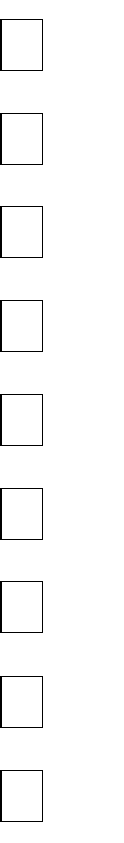 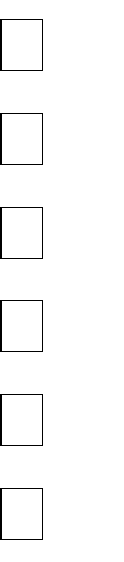 Data	Docente del docente/Facilitatore linguistico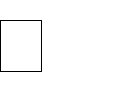 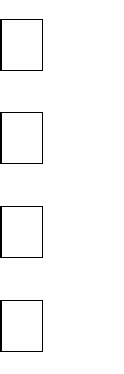 (A CURA DEI DOCENTI DEL CONSIGLIO DI CLASSE)SEZIONE 4VALUTAZIONE.VALUTAZIONE DEL RAGGIUNGIMENTO DEGLI OBIETTIVI(A CURA DEL CONSIGLIO DI CLASSE)QUADRIMESTREFirme dei docentiQUADRIMESTREFirme dei docentiOSSERVAZIONE DEGLI ASPETTI SOCIO-RELAZIONALI NELLA CLASSE CURRICOLARE(A CURA DEL CONSIGLIO DI CLASSE)Data ...............................Firma del coordinatore .............................................QUADRIMESTREVALUTAZIONE DEL RAGGIUNGIMENTO DEGLI OBIETTIVI(A CURA DEL DOCENTE/FACILITATORE LINGUISTICO)OSSERVAZIONE DEGLI ASPETTI SOCIO-RELAZIONALI NEL LABORATORIO DI L2O = per niente	OO = poco	OOO = abbastanza	OOOO = molto Data .................................................		Firma del docente/facilitatore linguisticoQUADRIMESTREVALUTAZIONE DEL RAGGIUNGIMENTO DEGLI OBIETTIVI(A CURA DEL DOCENTE/FACILITATORE LINGUISTICO)OSSERVAZIONE DEGLI ASPETTI SOCIO-RELAZIONALI NEL LABORATORIO DI L2O = per niente	OO = poco	OOO = abbastanza	OOOO = molto Data .................................................		Firma del docente/facilitatore linguisticoSEZIONE 5SUGGERIMENTI E INDICAZIONI PER IL SUCCESSIVO PERCORSO FORMATIVOData ...........................................Firme del coordinatore del Consiglio di Classe …...............................................................Firma del Dirigente Scolastico……………………………….Cognome e nome / 姓名:Cognome e nome / 姓名:Luogo e data di nascita / 出生日期和地点 :Luogo e data di nascita / 出生日期和地点 :Nazionalità / 国籍:Nazionalità / 国籍:Data di arrivo in Italia / 到意大利的日期:Data di iscrizione nell’istituto / 报名学校的日期:Scuola / 学校:Classe / 班级Modalità di comunicazione tra famiglia e scuola	学校与家长沟通方式:□ mediata dall’interprete  / 在翻译员的帮助下沟通	□ non mediata dall’interprete / 用意大利语沟通□  altro / 其它  	Modalità di comunicazione tra famiglia e scuola	学校与家长沟通方式:□ mediata dall’interprete  / 在翻译员的帮助下沟通	□ non mediata dall’interprete / 用意大利语沟通□  altro / 其它  	Eventuali sorelle o fratelli iscritti nell’istituto  / 已报名了该学校的兄妹:Eventuali sorelle o fratelli iscritti nell’istituto  / 已报名了该学校的兄妹:Lingue conosciute in famiglia / 家人所说的语言:Altre lingue conosciute dall’alunno /  学生所说的其它语言:N. anni di scolarità pregressa / 至今上过的年级N. anni di scolarità pregressa / 至今上过的年级Nel paese d’origine / 在本国:In Italia / 在意大利:OSSERVAZIONI/备注 	OSSERVAZIONI/备注 	COGNOME E NOMEDATA DI NASCITACLASSEOBIETTIVIOBIETTIVILINGUA DELLA COMUNICAZIONE DI BASELIVELLO INIZIALEComprende semplici consegne. Comprende semplici enunciati e domande.Distingue le lettere dell’alfabeto singolarmente. Legge parole complete.Si esprime usando codici extralinguistici. Produce enunciati formati da due parole.Sa copiare quello che scrivono gli altri in stampato e/o in corsivo. Sa scrivere parole sotto dettatura.Sa scrivere brevi testi formati da due parole.A1Comprende un breve intervento orale se articolato lentamente.Comprende e segue semplici enunciati ed indicazioni relative a contesti a lei/lui familiari. Comprende testi molto brevi e semplici con un lessico di uso frequente.Sa gestire enunciati semplici su persone e luoghi. Sa fare semplici descrizioni.Scrive autonomamente semplici testi contenenti informazioni personali e descrizioni composte da poche e brevi frasi.È in grado di interagire in attività elementari e di routine che richiedono scambi di informazioni su argomenti personali, purché la comunicazione sia facilitata dall’interlocutore.Sa scrivere brevi messaggi e compilare semplici moduli.A2Comprende i punti principali di un discorso chiaro su argomenti noti in campo scolastico ed extrascolastico.Comprende ed estrae informazioni essenziali da un breve testo su supporto audio od audio-video (TV, cartoni animati, favole, fiabe, canzoni, etc.).Comprende sufficientemente testi relativi ai suoi interessi (semplici testi descrittivi e narrativi, moduli, testi di istruzioni).Sa fornire una descrizione semplice di soggetti vari e una narrazione breve di esperienze. Sa raccontare una semplice storia reale o di fantasia, con l’aiuto di immagini.Sa scrivere brevi testi in forma paratattica su argomenti familiari.Sa interagire con facilità nelle situazioni strutturate e in brevi conversazioni, purché l’interlocutore collabori se necessario.AREE DISCIPLINARIOBIETTIVIOBIETTIVIOBIETTIVIUMANISTICAI QII QITALIANOUMANISTICA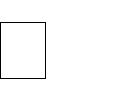 Comprende semplici consegne, enunciati e domandeUMANISTICAÈ in grado di interagire purché la comunicazione sia facilitata dall’interlocutoreUMANISTICAComprende i punti principali di un discorso su argomenti notiUMANISTICAUsa vocaboli di uso frequente esprimendo aspetti della soggettività (presentarsi, chiedere e dare informazioni)UMANISTICASa descrivere oralmente una situazione o un’esperienzaUMANISTICASa eseguire esercizi di completamento, di riordino e di abbinamento riferiti a contesti notiUMANISTICASa scrivere brevi frasi formate da alcune paroleUMANISTICAScrive semplici testi contenenti informazioni personali e descrizioni composte da poche e brevi frasiUMANISTICAComprende testi molto brevi e semplici con un lessico di uso frequenteUMANISTICAComprende sufficientemente testi descrittivi, narrativi e relativi al proprio vissutoUMANISTICASa usare alcune/le strutture grammaticali di base e riconoscere alcune parti del discorso (articolo, nome, verbo...)UMANISTICAGEOGRAFIAUMANISTICAConoscere la terminologia di base legata a aspetti del paesaggioUMANISTICAConoscere la terminologia di base legata ai concetti topologiciUMANISTICASa utilizzare gli strumenti della disciplinaUMANISTICASi orienta nello spazio e sulla carta geograficaUMANISTICAComprende testi semplificati e carte geograficheUMANISTICAComprende/sa riferire alcuni concetti fondamentali della disciplinaUMANISTICASTORIAUMANISTICASa orientarsi nel tempo collocando gli eventi della propria quotidianità in ordine logico e cronologicoUMANISTICAConoscere avverbi di tempo come prima, dopo, ecc. e terminologiaspecifica legata al campo semantico del tempoUMANISTICALegge e comprendere una linea del tempoUMANISTICAComprende testi di storia semplificati e ne ricava le informazioni richiesteUMANISTICAComprende e sa riferire alcuni concetti fondamentali della disciplinaAREE DISCIPLINARIOBIETTIVIOBIETTIVIOBIETTIVILINGUE STRANIEREI QII QINGLESELINGUE STRANIEREConosce alcuni elementi fondamentali del lessico della lingua.LINGUE STRANIEREComprende semplici domande e indicazioni formulate in modo chiaroLINGUE STRANIERECoglie il significato globale di un messaggio oraleLINGUE STRANIEREComprende il significato globale di semplici testiLINGUE STRANIERERicava informazioni esplicite di un testo e lo comprende in modo  globaleLINGUE STRANIERESa produrre qualche frase semplice con lessico elementareLINGUE STRANIEREInteragisce in semplici scambi dialogici su argomenti familiari e situazioni noteLINGUE STRANIEREProduce sequenze linguistiche utilizzando lessico, strutture e funzioni appropriate al contestoLINGUE STRANIERECompleta, riordina e produce semplici messaggi, utilizzando lessico strutture e funzioni pertinenti alle aree di conoscenze affrontateLINGUE STRANIEREScrive frasi e brevi testi pertinenti alle aree di conoscenza affrontateLINGUE STRANIEREII LINGUA STRANIERA COMUNITARIALINGUE STRANIERECoglie il significato globale di un messaggio oraleLINGUE STRANIEREComprende il significato globale di semplici testiLINGUE STRANIERERicava informazioni esplicite di un testo e lo comprende in modo  globaleLINGUE STRANIERESa produrre qualche frase semplice con lessico elementareLINGUE STRANIEREScrive frasi e brevi testi pertinenti alle aree di conoscenza affrontateAREE DISCIPLINARIOBIETTIVIOBIETTIVIOBIETTIVIOBIETTIVITECNICO- SCIENTIFICAI QII QMATEMATICA E GEOMETRIAMATEMATICA E GEOMETRIATECNICO- SCIENTIFICAEsegue le quattro operazioni, fra numeri naturali e con la virgolaI°TECNICO- SCIENTIFICACalcola potenzeI°TECNICO- SCIENTIFICARisolve problemi con testo figuratoI°TECNICO- SCIENTIFICAConosce e sa utilizzare il teorema di PitagoraII°TECNICO- SCIENTIFICARisolve quesiti che implichino il concetto di area di figure pianeII°TECNICO- SCIENTIFICAOpera nell'insieme dei numeri RealiIII°TECNICO- SCIENTIFICAApplica formule per il calcolo di aree totali e volumi di figure solideIII°TECNICO- SCIENTIFICAInterpreta e realizza grafici sul Piano CartesianoIII°TECNICO- SCIENTIFICAIndividua punti e figure nel Piano CartesianoIII°TECNICO- SCIENTIFICASCIENZESCIENZETECNICO- SCIENTIFICASi orienta davanti ad immagini che riportano la struttura di una cellula o di una piantaTECNICO- SCIENTIFICANomina le strutture principali di una pianta e dell’ambiente in cui viveComprende testi semplificati e sa ricavarne le informazioni richiesteI°Dimostra di aver acquisito i comportamenti corretti per rispettare l’ambiente con particolare riferimento alla risorsa acqua e suoloI°Utilizza i termini per indicare le principali parti del corpo umanoII°Riconosce e individua la posizione dei vari organi nel nostro corpoII°Si sa orientare davanti ad una rappresentazione anatomica del corpo umanoII°Comprende testi semplificati e sa ricavarne le informazioni richiesteII°Dimostra di aver capito i comportamenti corretti per la salvaguardia della propria e dell'altrui saluteII°Utilizza i termini per indicare le principali parti della struttura della Terra  e dei vulcaniIII°Si sa orientare davanti a rappresentazioni della struttura della Terra e dei vulcaniIII°Comprende testi semplificati e sa ricavarne le informazioni richiesteIII°Dimostra di aver capito i comportamenti corretti in caso di terremotoIII°TECNOLOGIATECNOLOGIAGestire con cura il materialeGestire con cura il materialeConoscere e utilizzare gli strumenti per il disegno geometricoConoscere e utilizzare gli strumenti per il disegno geometricoConoscere e saper costruire le principali figure geometriche, se guidatoConoscere e saper costruire le principali figure geometriche, se guidatoAttribuire etichette lessicali riferite agli strumenti di base della disciplinaAttribuire etichette lessicali riferite agli strumenti di base della disciplinaSaper costruire le più importanti figure geometriche pianeSaper costruire le più importanti figure geometriche pianeConoscere i termini specifici essenzialiConoscere i termini specifici essenzialiConoscere il concetto di risorsa rinnovabile e non rinnovabileConoscere il concetto di risorsa rinnovabile e non rinnovabileProgetta e realizza gli sviluppi in piano dei principali solidiProgetta e realizza gli sviluppi in piano dei principali solidiRealizza, senza l'ausilio del libro di testo e a partire da una proiezione ortogonale data, la rappresentazione assonometrica dei principali solidi, diversamentedispostiRealizza, senza l'ausilio del libro di testo e a partire da una proiezione ortogonale data, la rappresentazione assonometrica dei principali solidi, diversamentedispostiAREE DISCIPLINARIOBIETTIVIOBIETTIVIOBIETTIVIARTISTICO- ESPRESSIVAe MOTORIAI QII QARTE E IMMAGINEARTISTICO- ESPRESSIVAe MOTORIAConosce i messaggi visivi dell'ambiente con particolare attenzione all’aspetto comunicativo delle immagini in relazione ai diversi contesti in cui sono collocateARTISTICO- ESPRESSIVAe MOTORIAHa sviluppato adeguate/buone capacità espressiveARTISTICO- ESPRESSIVAe MOTORIAHa raggiunto un adeguato/buon ordine operativo ed organizzativo, acquisendo gli strumenti tecniciARTISTICO- ESPRESSIVAe MOTORIARaffigura lo spazio con la prospettiva intuitivaARTISTICO- ESPRESSIVAe MOTORIAHa acquisito le strutture del linguaggio visualeARTISTICO- ESPRESSIVAe MOTORIAHa acquisito la terminologia base in uso alla disciplinaARTISTICO- ESPRESSIVAe MOTORIAMUSICAARTISTICO- ESPRESSIVAe MOTORIAGestire gli strumenti della disciplina e partecipare alle attività della classeARTISTICO- ESPRESSIVAe MOTORIAPartecipare agli ascolti fatti in classeARTISTICO- ESPRESSIVAe MOTORIAHa appreso il lessico base della disciplinaSCIENZE MOTORIEPartecipa in modo costruttivo/collaborativo ai giochi sportiviConosce/applica le regole dei giochi sportivi praticatiPartecipa	ai	giochi	sportivi	con	competenze	tecnico-tattiche adeguate all'etàMostra uno sviluppo dei fattori di esecuzione adeguato all'etàMostra uno sviluppo psicomotorio adeguato all'etàPartecipa con attenzione alle spiegazioni e alle esercitazioniPUNTI DI FORZAPUNTI DI DEBOLEZZAAREA DISCIPLINAREVALUTAZIONE DEL RAGGIUNGIMENTO DEGLI OBIETTIVIVALUTAZIONE DEL RAGGIUNGIMENTO DEGLI OBIETTIVIVALUTAZIONE DEL RAGGIUNGIMENTO DEGLI OBIETTIVIVALUTAZIONE DEL RAGGIUNGIMENTO DEGLI OBIETTIVINON RAGGIUNTOPARZIALMENTE RAGGIUNTORAGGIUNTOPIENAMENTE RAGGIUNTOITALIANOGEOGRAFIASTORIAINGLESEII LINGUA STRANIERAMATEMATICA E SCIENZETECNOLOGIAARTE E IMMAGINEMUSICASCIENZE MOTORIERELIGIONE/…AREA DISCIPLINAREVALUTAZIONE DEL RAGGIUNGIMENTO DEGLI OBIETTIVIVALUTAZIONE DEL RAGGIUNGIMENTO DEGLI OBIETTIVIVALUTAZIONE DEL RAGGIUNGIMENTO DEGLI OBIETTIVIVALUTAZIONE DEL RAGGIUNGIMENTO DEGLI OBIETTIVINON RAGGIUNTOPARZIALMENTE RAGGIUNTORAGGIUNTOPIENAMENTE RAGGIUNTOITALIANOGEOGRAFIASTORIAINGLESEII LINGUA STRANIERAMATEMATICA E SCIENZETECNOLOGIAARTE E IMMAGINEMUSICASCIENZE MOTORIERELIGIONE/…I quadrimestreII quadrimestreNOTEInteragiscecon gli adulti □a due □nel piccolo gruppo □nel gruppo allargato □principalmente con i compagni che parlano la stessa lingua □con gli adulti □a due □nel piccolo gruppo □nel gruppo allargato □principalmente con i compagni che parlano la stessa lingua □È collaborativa/o con gli adulti.O O O OO O O OÈ collaborativo i pari.O O O OO O O OCerca di comunicare anche usando linguaggi extralinguistici.O O O OO O O ORispetta le regole di convivenza all’interno dell’ambiente classe.O O O OO O O OManifesta di trovarsi a proprio agio nell’ambiente scolastico.O O O OO O O OPartecipa attivamente alla vita di classe con i mezzi linguistico- comunicativi a sua disposizione.O O O OO O O ODimostra capacità di svolgere compiti in autonomia.O O O OO O O OSi mostra motivata/o all’apprendimento della lingua italiana.O O O OO O O OManifesta interesse verso alcune discipline particolari.QUALI?O = per nienteOO = pocoOOO = abbastanzaOOOO = moltoCOGNOME E NOMEDATA DI NASCITACLASSELABORATORIO DI ITALIANO L2VALUTAZIONE DEL RAGGIUNGIMENTO DEGLI OBIETTIVIVALUTAZIONE DEL RAGGIUNGIMENTO DEGLI OBIETTIVIVALUTAZIONE DEL RAGGIUNGIMENTO DEGLI OBIETTIVIVALUTAZIONE DEL RAGGIUNGIMENTO DEGLI OBIETTIVILABORATORIO DI ITALIANO L2NONRAGGIUNTOPARZIALMENTERAGGIUNTORAGGIUNTOPIENAMENTERAGGIUNTOLABORATORIO DI ITALIANO L2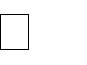 COMPETENZA LINGUISTICO- COMUNICATIVATREND DEI PROGRESSITREND DEI PROGRESSITREND DEI PROGRESSITREND DEI PROGRESSITREND DEI PROGRESSITREND DEI PROGRESSITREND DEI PROGRESSITREND DEI PROGRESSITREND DEI PROGRESSITREND DEI PROGRESSITREND DEI PROGRESSITREND DEI PROGRESSITREND DEI PROGRESSITREND DEI PROGRESSITREND DEI PROGRESSITREND DEI PROGRESSICOMPETENZA LINGUISTICO- COMUNICATIVAOOOOOOOOOOOOCOMPETENZA LINGUISTICO- COMUNICATIVA1223456789910COMPETENZA LINGUISTICO- COMUNICATIVAComprensione della linguaoraleLI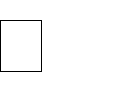 LILILI/A1LI/A1LI/A1LI/A1A1A1A1A1A1/A2A1/A2A1/A2A2COMPETENZA LINGUISTICO- COMUNICATIVAComprensione della linguascrittaLILILILI/A1LI/A1LI/A1LI/A1A1A1A1A1A1/A2A1/A2A1/A2A2COMPETENZA LINGUISTICO- COMUNICATIVAProduzione della linguaoraleLILILILI/A1LI/A1LI/A1LI/A1A1A1A1A1A1/A2A1/A2A1/A2A2COMPETENZA LINGUISTICO- COMUNICATIVAProduzione della linguascrittaLILILILI/A1LI/A1LI/A1LI/A1A1A1A1A1A1/A2A1/A2A1/A2A2Interagisce: - con gli adulti □ - a due □- nel piccolo gruppo □ - nel gruppo allargato □NOTEÈ collaborativa/o con gli adulti.O O O OÈ collaborativo con i pari.O O O OCerca di comunicare anche usando linguaggi extralinguistici.O O O ORispetta le regole di convivenza all’interno dell’ambiente classe.O O O OManifesta di trovarsi a proprio agio nell’ambiente scolastico.O O O OPartecipa attivamente alla vita di classe con i mezzi linguistico- comunicativi a sua disposizione.O O O ODimostra capacità di svolgere compiti in autonomia.O O O OSi mostra motivata/o all’apprendimento della lingua italiana.O O O OManifesta interesse verso alcune discipline particolari.QUALI?COGNOME E NOMEDATA DI NASCITACLASSELABORATORIO DI ITALIANO L2VALUTAZIONE DEL RAGGIUNGIMENTO DEGLI OBIETTIVIVALUTAZIONE DEL RAGGIUNGIMENTO DEGLI OBIETTIVIVALUTAZIONE DEL RAGGIUNGIMENTO DEGLI OBIETTIVIVALUTAZIONE DEL RAGGIUNGIMENTO DEGLI OBIETTIVILABORATORIO DI ITALIANO L2NONRAGGIUNTOPARZIALMENTERAGGIUNTORAGGIUNTOPIENAMENTERAGGIUNTOLABORATORIO DI ITALIANO L2COMPETENZA LINGUISTICO- COMUNICATIVATREND DEI PROGRESSITREND DEI PROGRESSITREND DEI PROGRESSITREND DEI PROGRESSITREND DEI PROGRESSITREND DEI PROGRESSITREND DEI PROGRESSITREND DEI PROGRESSITREND DEI PROGRESSITREND DEI PROGRESSITREND DEI PROGRESSITREND DEI PROGRESSITREND DEI PROGRESSITREND DEI PROGRESSITREND DEI PROGRESSITREND DEI PROGRESSICOMPETENZA LINGUISTICO- COMUNICATIVAOOOOOOOOOOOOCOMPETENZA LINGUISTICO- COMUNICATIVA1223456789910COMPETENZA LINGUISTICO- COMUNICATIVAComprensione della linguaoraleLILILILI/A1LI/A1LI/A1LI/A1A1A1A1A1A1/A2A1/A2A1/A2A2COMPETENZA LINGUISTICO- COMUNICATIVAComprensione della linguascrittaLILILILI/A1LI/A1LI/A1LI/A1A1A1A1A1A1/A2A1/A2A1/A2A2COMPETENZA LINGUISTICO- COMUNICATIVAProduzione della linguaoraleLILILILI/A1LI/A1LI/A1LI/A1A1A1A1A1A1/A2A1/A2A1/A2A2COMPETENZA LINGUISTICO- COMUNICATIVAProduzione della linguascrittaLILILILI/A1LI/A1LI/A1LI/A1A1A1A1A1A1/A2A1/A2A1/A2A2